STarT Back tool retained its ability to predict disability in patients with acute and sub-acute low back pain after transcultural adaptation and validation into HebrewNoa Ben Ami, PT, PhD¹, Asaf Weisman, MScPT2,3, Tomer Yona, MScPT4, Anat Shashua, MScPT3,5, Jonathan Hill, PhD6, Tamar Pincus, PhD71. Department of Physiotherapy, Ariel University, Ariel, Israel 2. The Spinal Research Laboratory, Department of Physical Therapy, the Stanley Steyer School of Health Professions, Sackler Faculty of Medicine, Tel-Aviv University. 3. Clalit Health Services, Department of Physiotherapy, Tel Aviv, Israel.4. The Israeli Physiotherapy Society, Tel-Aviv, Israel5. Department of Public Health, Faculty of Health Sciences, Ben-Gurion University of the Negev, Beer-Sheva, Israel.6. Department of Physiotherapy, Keele University, United Kingdom.7. Department of Psychology, Royal Holloway University of London, London, United KingdomABSTRACTBackground: The STarT Back Screening Tool (SBT) distributes low back pain (LBP) patients into three prognostic groups for stratified care. This approach has demonstrated beneficial clinical and cost-effectiveness. Objectives: To translate and validate the SBT by investigating its psychometric properties among Israelis with acute and sub-acute LBP, and to evaluate its ability to predict disability after three months.Design: Prospective study.  Method: The SBT was transcultural adapted into Hebrew using published guidelines. A total of 150 patients receiving physical therapy for acute or subacute LBP were administered the SBT. Clinical outcomes included the Roland-Morris Disability Questionnaire (RMDQ), the Hospital Anxiety and Depression Scale (HADS), the Fear-Avoidance Beliefs Questionnaire (FABQ) and a numerical pain rating scale (NPRS), collected by an independent interviewer by phone at the start of the physical therapy treatment and after three months. Results: The test-retest reliability of the SBT total score and psychosocial subscale were excellent (intraclass correlation coefficient 0.89 and 0.82). Spearman’s correlation coefficient between SBT total score and RMDQ was 0.82, HADS (Anxiety 0.66, Depression 0.76), FABQ (exercise 0.53), NPRS (severe pain 0.48, average pain 0.53). The SBT baseline score showed excellent predictive abilities in discriminating poor disability after three months (ROC curve = 0.825, P<0.001, 95% CI 0.756-0.894).Conclusion: The Israeli translation and cross-cultural adaptation of the SBT is a valid and reliable instrument.  The SBT discriminated low, medium and high-risk groups, and predicts disability after three months. Keywords: low back pain; Prognosis; STarT back screening tool; Translation; Validation. IntroductionLow back pain (LBP) is the leading cause of disability worldwide, and its burden is growing due to increased population and life span. (Buchbinder et al. 2018) Most cases of LBP are non-specific, meaning, without any identified spinal pathology. (Foster et al. 2018) Poor understanding of etiology and prognosis complicates the selection of effective treatment for non-specific LBP. The STarT Back approach has been suggested to improve clinical outcomes, where patients are selected for treatment by prognostic classification. (Foster et al. 2014) The STarT Back is a cost-effective, evidence-based approach, utilizing a screening tool that has demonstrated clinical utility in predicting outcomes of patients with LBP (mainly tendency to chronicity). (Hill et al. 2011) The STarT Back screening tool (SBT) supports primary care decision making to allocate patients with acute and subacute non-specific LBP into three prognostic groups (low, medium and high risk) with matched treatment pathways. The SBT has repeatedly proven to be a valid and reliable instrument and has been well accepted by both patients and clinicians. (Hill et al. 2008) Recently, the NICE guidelines(de Campos 2017) for LBP and sciatica assessment and management, recommended using risk assessment and risk stratification tools such as the STarT Back.The original SBT was developed in English and been validated and translated into several languages. (Piironen et al. 2016; Bruyère et al. 2012; Morsø et al. 2011; Abedi et al. 2015; Pilz et al. 2014; Aebischer et al. 2015). The SBT was developed to screen patients with acute LBP at early stages in order to predict the transition to chronic LBP. Hence, we selected only patients in the early stages (acute and sub-acute) for our sample. This study aimed to translate and validate the SBT by investigating its psychometric properties among Israelis with acute and sub-acute LBP, and to evaluate its ability to predict disability after three months. We hypothesized that the SBT tool would yield high positive correlations with disability, depression, and anxiety, and moderately positively correlated with pain and fear avoidance of exercise.Methods2.1. STarT Back Screening Tool The SBT is a 9-item questionnaire that classifies patients into three risk categories, according to the presence of physical and psychosocial risk factors for persistent LBP symptoms. (Hill et al. 2008) The nine items divided into physical and psychosocial subscales. The physical subscale includes four items: referred leg pain, disability (2 items), and comorbid pain. The psychosocial subscale includes five items: bothersomeness, catastrophizing, fear, anxiety, and depression.  Each item scored as positive or negative. All points are added together for the total score (range 0-9). Items 5 to 9 form the psychosocial subscale (range 0-5). The Subscale scores are used to categorize the patient’s risk level, low risk if the total score from both subscales is 0 to 3, high risk if the psychosocial subscale score is 4 or 5, and a medium risk for all others. (Hill et al. 2008)  Translation procedure	The translation was done with the permission of Keele university researchers, who developed the SBT. The translation process followed the recommendations for best practice in questionnaire translation. (Beaton et al. 2000; “WHO | Process of Translation and Adaptation of Instruments” n.d.). The SBT was initially translated forwards to Hebrew and then back to English, by two independent pairs of translators fluent in both English and Hebrew. The original translators (English to Hebrew) spoke English fluently and had Hebrew as their mother tongue. They were all aware of the concepts behind the questionnaire. Discrepancies were resolved through mutual discussion. The second stage translators (Hebrew to English), had English as their mother tongue, were fluent in Hebrew and were unaware of the concepts behind the questionnaire. The expert committee consisted of two physiotherapists who are specialists both in LBP and in LBP research and one more psychologist specializing in research in psychological aspects (and their measurement) in pain populations. After comparing the content of the original and backward translated version, the observed differences were discussed, and a pre-final Hebrew language version was developed. The pre-final version was then discussed with ten patients with LBP, who commented on the burden, ease of understanding, comprehensiveness, and readability of the translated version. No difficulties in comprehension were noted at this stage and a final version was produced.  Baseline QuestionnairesWe tested the correlations of the following measures with the SBT: 1) the Roland-Morris Disability Questionnaire (RMDQ)(Chiarotto et al. 2016) as a measure of back disability, 2) Numerical pain rating scale (NPRS)(Ferreira-Valente, Pais-Ribeiro, and Jensen 2011) for the most severe and average pain intensity ( 0= no pain and 10 =the worst pain), 3) Hospital Anxiety and Depression Scale (HADS)(Bjelland et al. 2002) as a measure of anxiety and depressive symptoms and 4) Fear-Avoidance Beliefs Questionnaire (FABQ) which measures fear-avoidance of exercise and work. We have excluded the section of fear-avoidance of work from the FABQ questionnaire as it is not available on the SBT (there is no question about work in SBT). These questionnaires were selected, as they are considered appropriate for studying the SBT’s construct validity and are frequently used in LBP research. (Abedi et al. 2015; Hill et al. 2008) Also, age, sex, weight, height, smoking habits, occupation, and employment status (employed, unemployed, on sick leave, retired) were included in the baseline data collection questionnaire. Procedure for recruitmentPatients with LBP were recruited between March 2018 and June 2019, from three large outpatient physical therapy clinics of Clalit Health Services. Inclusion criteria were patients experiencing acute (less than six weeks) or subacute (6-12 weeks) LBP, with or without radicular pain, age of at least 18 years, and the ability to understand the Hebrew language. Exclusion criteria were chronic pain (more than 12 weeks of pain) and suspected red flags. Their treating physiotherapist recruited patients at their initial assessment. Potential participants were asked for their permission to undergo a telephone interview. After patients gave their consent, a researcher called them by telephone to interview and fill out their baseline questionnaires. For the test-retest assessment, the same researcher called within one week to fill out the SBT questionnaire. Only patients that reported no change in their condition participated in the test-retest assessment. Three months after the first contact, the same researcher called each patient and filled out all the questionnaires again. All in all, the entire validation process for all versions of the questionnaire was conducted by telephone.  The ethical review board of Clalit Health Services approved the study (number 0157-17-COM2). Test-retest reliabilityFifty patients were included in the test-retest investigation. Patients were asked whether they had improved or not over the past week and were included only if they reported ’no change’ in their symptoms.2.6 sample sizeThe sample size was calculated with G*Power 3.1.9.4 using the z-test family to detect the correlation between two measures, the total SBT and Disability (which is the primary outcome on the SBT trial) (Hill et al. 2011). The input parameters were as follows: for a two-tailed test, assuming a medium effect size of 0.5, α=0.05 and β=0.95, the total sample size recommended was 147 participants.Statistical analysisData analysis was performed using IBM SPSS Statistics version 25. Characteristics of the sample were described using frequencies and means with standard deviations, and standard error measurement. Normality was evaluated by looking at each variable's skewenss and kurtosis. The equal variance was examined by the Levene test, which was insignificant for each variable examined. Internal consistency was measured by calculating Cronbach’s alpha for the SBT scale. Test-retest reliability of SBT, between the baseline and 1-week follow-up, was evaluated by calculating the intra-class correlation coefficient (ICC) for the total score, psychosocial subscale, and corresponding risk groups (i.e., low, medium or high risk; and low or high psychosocial score) and each question individually. For reliability, we carried out an Intraclass correlation coefficient (ICC), on each item between the first measurement and the second measurement, within one week, in 50 patients. A two-way mixed effect test-retest absolute agreement ICC was used (Koo and Li 2016).  ICC values interpreted as follows: poor < 0.40, fair 0.40-0.59, good 0.60-0.74, and excellent 0.75-1.00 (Cicchetti 1994). Finally, standard error of measurement (SEM) values were calculated based on the differences between times of measurement, as conducted in previous studies(Geerinck et al. 2019) Construct validity was assessed by analyzing the correlations between the SBT (total score and psychosocial subscale) and reference questionnaires (NPRS, RMDQ, HADS, FABQ) using Spearman’s correlation coefficients. The criteria for correlation values used was: weak <0.30, moderate 0.30-0.59, strong ≥0.60. (Fritz, Beneciuk, and George 2011). The difference between risk groups was measured by a two-way repeated measure analysis of variance (ANOVA) to verify change from baseline to 3-month clinical outcomes. We considered the factors: time (baseline and post three months) and risk category (low, medium and high), according to the baseline risk category. For the ability to predict patients with poor disability outcomes after three months, we used the receiver operating characteristic curve (ROC curve). This was performed by calculating the ROC curve for the tool’s overall scores against a reference standard cut point for poor disability after three months (RMDQ ≥7). The ROC Curve values interpreted as follows: not acceptable < 0.5, acceptable 0.7-0.8, excellent 0.8-0.9, an outstanding 0.9 -1.00.(Mandrekar 2010)Results3.1. Linguistic translation During the forward and backward translations, we found minor linguistic differences in the following items: item 1 (“spread down my legs”), item 1 and 2 (“at some time”), item 5 ("it's not really safe"), item 6 (“worrying thoughts”) and item 9 (“extremely”).  Translation of item 1 was challenging because not all people understand the meaning of ”radiate” down the leg in Hebrew. The term ‘Radiate’ was noted by the research team a-priori as a problematic term, that did not translate well. It was removed before the questionnaire was tested with patients. Therefore, it was agreed to use the term “spread down my legs.” Additionally, the term “at some time” required changing in Hebrew. In the translation of item 5, "it's not really safe" there was much consideration. After consulting with the developer of SBT, who recommended emphasizing the severity of the feeling, it was translated as "dangerous.” The same considerations applied regarding “worrying thoughts” and “extremely.” ParticipantsCharacteristics of the patients who completed the first set of questionnaires (n = 150) with the results stratified by SBT risk groups are described in Table 1. Forty-eight patients (32.5 %) were allocated to the low-risk group, 75 (49.7 %) in the medium risk, and 27 (17.9 %) at the high risk. ANOVA revealed that the mean scores of NPRS, RMDQ, FABQ, and HADS were significantly different across SBT risk groups (Table 1) at baseline. Post-hoc analyses were used to determine significant differences between every two risk groups.Table 1. Descriptive baseline characteristics according to risk groups in STarT Back Tool * Values represent means±standard deviations unless otherwise indicated. BMI = body mass index, RMDQ = Roland-Morris Disability Questionnaire. Super-script letters denote significant differences between every two risk groups.  Test-retest reliability and psychometric propertiesTeat-retest reliability was carried out among 50 patients. The SBT indicated excellent test-retest reliability, with an ICC total score of 0.89 (95 % CI 0.84 -0.93) and for the psychosocial subscale of 0.82 (95 % CI 0.735 -0.886). The values for the individual items also demonstrated excellent test-retest reliability (Table 2).  SEM values are also presented in table 2. Internal consistency was measured by calculating Cronbach’s alpha for the SBT scale (α=0.698).Table 2. The intraclass correlation coefficient (ICC), and 95 % confidence intervals (CI) for the test-retest reliability of translated STarT Back Screening Tool (N=50)The SBT total score and the psychosocial subscale correlated moderately with the reference scales, with Spearman correlations ranging from 0.443 to 0.827 (Table 3). Strong correlation was found between SBT and disability (rs = 0.827, p = 0.001), anxiety (rs = 0.666, p = 0.001) and depression (rs = 0.768, p = 0.001). However, severe pain, average pain and fear-avoidance from exercise were only moderately correlated with SBT (rs=0.485, p=0.001; rs=0.53, p=0.001; rs=0.536, p=0.001, respectively), Table 3. Spearman correlation between STarT Back total score, subscale score and the other questionnaires (n=150)SBT – Start Back tool; RMDQ - Roland-Morris Disability Questionnaire; FABQ – Fear-avoidance beliefs questionnaire Ability to predict clinical outcomes after three monthsComparisons between baseline and final mean scores of all questionnaires, among each risk group revealed significant differences (Table 4). The proportion of patients with disabling back pain at 3 months follow-up was 8/47 (17%) in the low-risk group, 45/67 (67%) in the medium-risk group, and 21/25 (84%) in the high-risk group. The change score in the clinical outcomes after three months, according to the risk category at baseline, are displayed in table 5. Significant differences were found between baseline and post three months and risk category (low, medium and high) by time. However, there were no significant differences by group (Table 5), except for the variables anxiety (P=0.007) and depression (P=0.002) . There was a  main effect for time on depression and anxiety. Further analysis revealed an interaction of time and risk group, revealing no significant change between time 1 and time 2 in the low risk, and significant changes in group 2 and 3 (Table 5). ROC curve analysis demonstrated excellent discriminant abilities of the SBT baseline score for predicting poor disability at three months across the different risk groups (AUC=0.825, 95% CI 0.756-0.894) (figure 1).Table 4. Clinical outcomes at baseline and three months, according to risk category at baselineRMDQ - Roland Morris disability questionnaire; FA - Fear-avoidanceTable 5. Change in 3-month clinical outcomes, according to baseline risk categoryRMDQ - Roland Morris disability questionnaire; FA - Fear avoidanceFigure 1. Roc curve, predictive abilities in discriminating poor disability after three months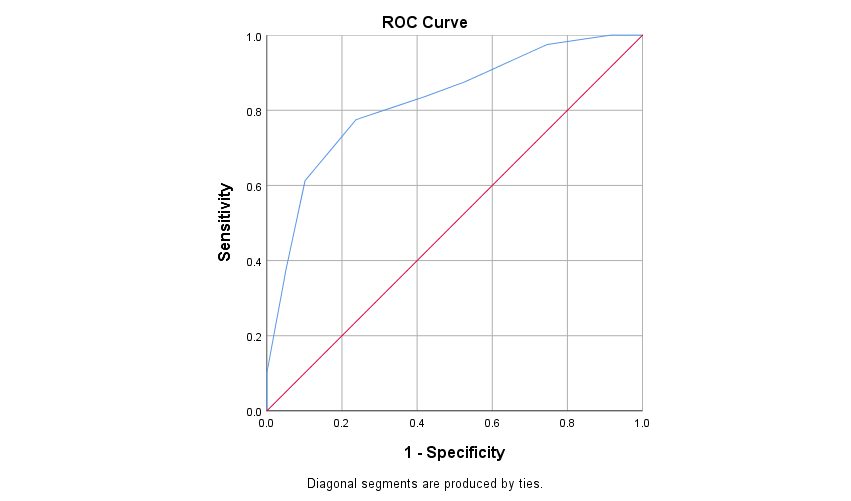 DiscussionThe translation of the Israeli version of the SBT showed excellent repeatability and moderate to high correlation with other scales among Hebrew speakers and indicated an excellent predictive ability to detect disability at three months. The reliability of the Hebrew version of the SBT is on par with other formal translated versions of the questionnaire. The translation process in our study was similar to the one used in other studies (Morsø et al. 2011; Bruyère et al. 2012; Piironen et al. 2016; Abedi et al. 2015; Pilz et al. 2014; Aebischer et al. 2015). The instruments we used in this study were similar to the original version except for FABQ. In the original version, the Tampa Scale for Kinesiophobia (TSK) for fear of movement avoidance was used (Hill et al. 2008). Previous studies have found similar results with different questionnaires testing fear avoidance. (Abedi et al. 2015; Aebischer et al. 2015). The correlations with RMDQ and HADS were similar to a previous study (Abedi et al. 2015). Previous studies reported similar results with different questionnaires testing fear avoidance and Pain. (Abedi et al. 2015; Aebischer et al. 2015).Although the SBT has been adapted and translated to several different languages, its predictive abilities have been tested only for English,(Hill et al. 2008; Fritz, Beneciuk, and George 2011; Suri et al. 2018) Dutch,(Bier et al. 2018) Japanese(Matsudaira et al. 2017), and German. (Aebischer et al. 2015) The proportion of patients with disabling back pain at three months follow up (RMDQ>7) in our study was higher than other predictive studies,(Hill et al. 2008; Aebischer et al. 2015; Suri et al. 2018; Bier et al. 2018) a possible explanation for this is the longer follow-up time of 6 months in some other studies.(Hill et al. 2008; Suri et al. 2018) Another possible explanation is the higher baseline RMDQ score found in our study as compared to others. (Hill et al. 2008; Aebischer et al. 2015; Suri et al. 2018; Bier et al. 2018) Some studies did not report the percentages of patients with RMDQ>7 in each group at follow-up,(Matsudaira et al. 2017) while others did not report the RMDQ score for each group at baseline(Hill et al. 2008; Bier et al. 2018), and thus it is hard to compare the data to the full extent.The stratified treatment model for LBP patients has been tested in a randomized controlled trial showing good results. (Foster et al. 2014; Hill et al. 2011)Allocating patients into different prognostic groups and matching treatment resulted in better patient outcomes and economic benefits than usual treatments. (Foster et al. 2014) Screening and matching were found to reduce time off work and to improve disability scores in patients in the UK health system(Foster et al. 2014). However, the approach has not been universally successful. (Cherkin et al. 2018) Health systems that have yet to implement screening and matching may be likely to over-treat or undertreat LBP patients. (Bier et al. 2018) The SBT has also been found to have high responsiveness, and thus it is possible to use it to measure change for LBP patients. (Medeiros et al. 2019) The Israeli health system is a public health system, similar to the one in the UK; therefore, this Hebrew translation and validity testing of SBT allows further investigation of the stratified treatment model among Israeli LBP patients.4.1 LimitationsThe following limitations of the current study are noteworthy:The analysis of measurement properties might have been improved by the use of the COSMIN approach. We recognize that the stronger methodology for translation is the recommendation by Beaton et al. Our sample size is relatively small for both the pre-final version and the reliability analysis. According to Beaton et al’s (Beaton et al. 2000) recommendations, the pre-final version of the translation should be tested by at least 30 patients. In the current study, only 10 LBP patients were involved in that stage. Ideally, a larger sample should be tested in future research.Another limitation is that the translation did not assure that the second translator was completely naïve to the concepts being quantified.  In addition, the expert committee for the translation of the questionnaire omitted to include a language expert, as recommended by Beaton et al., (2000).Some of the participants in the study were already being treated by physiotherapists during data collection. So it is possible that their scores on the SBT may have been affected temporarily, possibly through reduced concern and therapeutic alliance.This version of the SBT was validated using a telephone interview to collect data. This might have influenced the results. Nevertheless, it seems that the questionnaire retained its predictive abilities despite this method.ConclusionThe SBT was successfully translated into Hebrew, and the translated version was found to be a valid and reliable tool, among LBP patients in Israel. The ability to predict levels of disability at three months was confirmed. Future work should focus on developing and adapting matched interventions for each SBT risk category and testing their effectiveness in Israeli patients. Future studies should verify the responsiveness and minimal clinically important difference of the Hebrew version of the SBT.Conflict of Interest – None declaredEthical Approval - This study received approval (number 0157-17-COM2) from the ethical review board of Clalit Health Services in Israel.
Funding – None declaredReferencesAbedi, Mohsen, Farideh Dehghan Manshadi, Minoo Khalkhali, Seyed Javad Mousavi, Alireza Akbarzadeh Baghban, Ali Montazeri, and Mohamad Parnianpour. 2015. “Translation and Validation of the Persian Version of the STarT Back Screening Tool in Patients with Nonspecific Low Back Pain.” Manual Therapy 20 (6): 850–54. https://doi.org/10.1016/j.math.2015.04.006.Aebischer, Bernhard, Jonathan C. Hill, Roger Hilfiker, and Sven Karstens. 2015. “German Translation and Cross-Cultural Adaptation of the STarT Back Screening Tool.” PLOS ONE 10 (7): e0132068. https://doi.org/10.1371/journal.pone.0132068.Beaton, D. E., C. Bombardier, F. Guillemin, and M. B. Ferraz. 2000. “Guidelines for the Process of Cross-Cultural Adaptation of Self-Report Measures.” Spine 25 (24): 3186–91.Bier, Jasper D., Janneke J. W. Sandee-Geurts, Raymond W. J. G. Ostelo, Bart W. Koes, and Arianne P. Verhagen. 2018. “Can Primary Care for Back and/or Neck Pain in the Netherlands Benefit From Stratification for Risk Groups According to the STarT Back Tool Classification?” Archives of Physical Medicine and Rehabilitation 99 (1): 65–71. https://doi.org/10.1016/j.apmr.2017.06.011.Bjelland, Ingvar, Alv A. Dahl, Tone Tangen Haug, and Dag Neckelmann. 2002. “The Validity of the Hospital Anxiety and Depression Scale. An Updated Literature Review.” Journal of Psychosomatic Research 52 (2): 69–77.Bruyère, Olivier, Maryline Demoulin, Clara Brereton, Fabienne Humblet, Daniel Flynn, Jonathan C Hill, Didier Maquet, et al. 2012. “Translation Validation of a New Back Pain Screening Questionnaire (the STarT Back Screening Tool) in French.” Archives of Public Health 70 (1): 12. https://doi.org/10.1186/0778-7367-70-12.Buchbinder, Rachelle, Maurits van Tulder, Birgitta Öberg, Lucíola Menezes Costa, Anthony Woolf, Mark Schoene, Peter Croft, et al. 2018. “Low Back Pain: A Call for Action.” The Lancet 391 (10137): 2384–88. https://doi.org/10.1016/S0140-6736(18)30488-4.Campos, Tarcisio Folly de. 2017. “Low Back Pain and Sciatica in over 16s: Assessment and Management NICE Guideline [NG59].” Journal of Physiotherapy 63 (2): 120. https://doi.org/10.1016/j.jphys.2017.02.012.Cherkin, Dan, Benjamin Balderson, Rob Wellman, Clarissa Hsu, Karen J. Sherman, Sarah C. Evers, Rene Hawkes, et al. 2018. “Effect of Low Back Pain Risk-Stratification Strategy on Patient Outcomes and Care Processes: The MATCH Randomized Trial in Primary Care.” Journal of General Internal Medicine 33 (8): 1324–36. https://doi.org/10.1007/s11606-018-4468-9.Chiarotto, Alessandro, Lara J. Maxwell, Caroline B. Terwee, George A. Wells, Peter Tugwell, and Raymond W. Ostelo. 2016. “Roland-Morris Disability Questionnaire and Oswestry Disability Index: Which Has Better Measurement Properties for Measuring Physical Functioning in Nonspecific Low Back Pain? Systematic Review and Meta-Analysis.” Physical Therapy 96 (10): 1620–37. https://doi.org/10.2522/ptj.20150420.Cicchetti, Domenic V. 1994. “Guidelines, Criteria, and Rules of Thumb for Evaluating Normed and Standardized Assessment Instruments in Psychology.” Psychological Assessment 6 (4): 284–90. https://doi.org/10.1037/1040-3590.6.4.284.Ferreira-Valente, Maria Alexandra, José Luís Pais-Ribeiro, and Mark P. Jensen. 2011. “Validity of Four Pain Intensity Rating Scales.” Pain 152 (10): 2399–2404. https://doi.org/10.1016/j.pain.2011.07.005.Foster, Nadine E., Johannes R. Anema, Dan Cherkin, Roger Chou, Steven P. Cohen, Douglas P. Gross, Paulo H. Ferreira, et al. 2018. “Prevention and Treatment of Low Back Pain: Evidence, Challenges, and Promising Directions.” The Lancet 391 (10137): 2368–83. https://doi.org/10.1016/S0140-6736(18)30489-6.Foster, Nadine E., Ricky Mullis, Jonathan C. Hill, Martyn Lewis, David G. T. Whitehurst, Carol Doyle, Kika Konstantinou, et al. 2014. “Effect of Stratified Care for Low Back Pain in Family Practice (IMPaCT Back): A Prospective Population-Based Sequential Comparison.” Annals of Family Medicine 12 (2): 102–11. https://doi.org/10.1370/afm.1625.Fritz, Julie M., Jason M. Beneciuk, and Steven Z. George. 2011. “Relationship between Categorization with the STarT Back Screening Tool and Prognosis for People Receiving Physical Therapy for Low Back Pain.” Physical Therapy 91 (5): 722–32. https://doi.org/10.2522/ptj.20100109.Geerinck, Anton, Vidmantas Alekna, Charlotte Beaudart, Ivan Bautmans, Cyrus Cooper, Fabiana De Souza Orlandi, Jerzy Konstantynowicz, et al. 2019. “Standard Error of Measurement and Smallest Detectable Change of the Sarcopenia Quality of Life (SarQoL) Questionnaire: An Analysis of Subjects from 9 Validation Studies.” PLOS ONE 14 (4): e0216065. https://doi.org/10.1371/journal.pone.0216065.Hill, Jonathan C., Kate M. Dunn, Martyn Lewis, Ricky Mullis, Chris J. Main, Nadine E. Foster, and Elaine M. Hay. 2008. “A Primary Care Back Pain Screening Tool: Identifying Patient Subgroups for Initial Treatment.” Arthritis and Rheumatism 59 (5): 632–41. https://doi.org/10.1002/art.23563.Hill, Jonathan C., David G. T. Whitehurst, Martyn Lewis, Stirling Bryan, Kate M. Dunn, Nadine E. Foster, Kika Konstantinou, et al. 2011. “Comparison of Stratified Primary Care Management for Low Back Pain with Current Best Practice (STarT Back): A Randomised Controlled Trial.” Lancet (London, England) 378 (9802): 1560–71. https://doi.org/10.1016/S0140-6736(11)60937-9.Koo, Terry K., and Mae Y. Li. 2016. “A Guideline of Selecting and Reporting Intraclass Correlation Coefficients for Reliability Research.” Journal of Chiropractic Medicine 15 (2): 155–63. https://doi.org/10.1016/j.jcm.2016.02.012.Mandrekar, Jayawant N. 2010. “Receiver Operating Characteristic Curve in Diagnostic Test Assessment.” Journal of Thoracic Oncology: Official Publication of the International Association for the Study of Lung Cancer 5 (9): 1315–16. https://doi.org/10.1097/JTO.0b013e3181ec173d.Matsudaira, Ko, Hiroyuki Oka, Norimasa Kikuchi, Yuri Haga, Takayuki Sawada, and Sakae Tanaka. 2017. “The Japanese Version of the STarT Back Tool Predicts 6-Month Clinical Outcomes of Low Back Pain.” Journal of Orthopaedic Science 22 (2): 224–29. https://doi.org/10.1016/j.jos.2016.11.023.Medeiros, Flávia Cordeiro, Leonardo Oliveira Pena Costa, Indiara Soares Oliveira, and Lucíola da Cunha Menezes Costa. 2019. “A Responsiveness Analysis of the Subgroups for Targeted Treatment (STarT) Back Screening Tool in Patients With Nonspecific Low Back Pain.” The Journal of Orthopaedic and Sports Physical Therapy 49 (10): 725–35. https://doi.org/10.2519/jospt.2019.8776.Morsø, Lars, Hanne Albert, Peter Kent, Claus Manniche, and Jonathan Hill. 2011. “Translation and Discriminative Validation of the STarT Back Screening Tool into Danish.” European Spine Journal: Official Publication of the European Spine Society, the European Spinal Deformity Society, and the European Section of the Cervical Spine Research Society 20 (12): 2166–73. https://doi.org/10.1007/s00586-011-1911-6.Piironen, Susanna, Markus Paananen, Marianne Haapea, Markku Hupli, Paavo Zitting, Katja Ryynänen, Esa-Pekka Takala, et al. 2016. “Transcultural Adaption and Psychometric Properties of the STarT Back Screening Tool among Finnish Low Back Pain Patients.” European Spine Journal: Official Publication of the European Spine Society, the European Spinal Deformity Society, and the European Section of the Cervical Spine Research Society 25 (1): 287–95. https://doi.org/10.1007/s00586-015-3804-6.Pilz, Bruna, Rodrigo A. Vasconcelos, Freddy B. Marcondes, Samuel S. Lodovichi, Wilson Mello, Débora B. Grossi, Bruna Pilz, et al. 2014. “The Brazilian Version of STarT Back Screening Tool - Translation, Cross-Cultural Adaptation and Reliability.” Brazilian Journal of Physical Therapy 18 (5): 453–61. https://doi.org/10.1590/bjpt-rbf.2014.0028.Suri, Pradeep, Kristin Delaney, Sean D. Rundell, and Daniel C. Cherkin. 2018. “Predictive Validity of the STarT Back Tool for Risk of Persistent Disabling Back Pain in a United States Primary Care Setting.” Archives of Physical Medicine and Rehabilitation 99 (8): 1533-1539.e2. https://doi.org/10.1016/j.apmr.2018.02.016.“WHO | Process of Translation and Adaptation of Instruments.” n.d. WHO. Accessed March 19, 2019. https://www.who.int/substance_abuse/research_tools/translation/en/?fbclid=IwAR3srUm1HjhDnmstrSwWQkNkftH-hCgkoDZpsh8Xe51lLaVx-dx4YIn49k8.VariableAll patientsN=150Low riskN=48, 32%Medium risk N=75, 50% High riskN=27, 18%PAge53.5±19.551.7±21.455.7±18.150.7±19.50.381Gender, n (%) women87 (58%)25 (51%)46 (61.3%)16 (59.3%)0.597Symptom duration (week)6.5±3.67.3±3.6a6.4±3.55.1±3.6a0.03*BMI26.0±4.424.5±3.8a27.1±4.4a25.6±4.60.004*Smoking, n (%)32 (21.3%)6 (12.2%) a16 (21.3%)10 (37%) a0.04*Work status0.253     Employed, n (%)79 (52.7%)32 (65.3%)35 (46.7%)12 (44.4%)     Unemployed, n (%)9 (6%)1 (2%)5 (6.7%)3 (11.1%)     Sick leave, n (%)18 (12%)2 (4.1%)11 (14.7%)5 (18.5%)     Retired, n (%)44 (29.3%)13 (26.5%)24 (32%)7 (25.9%)Disability RMDQ (0-23)13.05±5.67.0±3.8 a, b15.4±3.8 a17.2±3.5 a, b0.001*Severe pain(0-10) 7.5±2.36.3±2.2 a, b7.9±2.1 a8.7±2.1 a, b0.001*Average pain (0-10)6.0±2.14.8±1.8 a, b6.3±1.9 a7.1±2.1 a, b0.001*Fear avoidance exercise (0-24)9.6±6.35.5±4.8 a10.3±5.9 a15.2±5.0 a0.001*Anxiety (0-21)6.1±5.12.2±2.9 a7.2±5.0 a10.0±4.4 a0.001*Depression(0-21)5.7±4.71.8±1.7 a6.6±4.5 a9.9±4.1 a0.001*              ICC95 % CISEMTotal score0.8900.840 – 0.9300.378Psychosocial subscale0.820.735 – 0.8860.4081: Referred leg pain0.920.862 - 0.9560.1742: Comorbid pain0.9800.965 - 0.9890.0993: Difficulties in walking 0.9410.895 – 0.9660.1394: Difficulties in dressing 0.9550.921 - 0.9750.1395: Fear of physical activity 0.8820.792 – 0.9330.1746: Anxiety 0.9600.930 – 0.9770.1397: Pain catastrophizing 0.9070.835 – 0.9470.1698: Depressive mood 109: Overall impact of pain 0.9560.923 – 0.9750.139VariableSBT Total scoreSBT subscale scoreP-valueSevere pain 0.4850.4430.001Average pain0.530.4420.001RMDQ0.8270.6430.001FABQ exercise0.5360.5280.001Anxiety0.6660.6690.001Depression0.7680.7170.001All patientsN=139 All patientsN=139 Low riskN=47 (33.8%)Low riskN=47 (33.8%)Medium riskN=67 (48.2%)Medium riskN=67 (48.2%)High riskN=25 (17.9%)High riskN=25 (17.9%)Variablebaseline3 monthsbaseline3 monthsbaseline3 monthsbaseline3 monthsSevere pain7.4±2.35.0 ± 3.26.3±2.23.9±3.17.9±2.15.0±3.18.7±2.17.0±2.8Average pain6.0±2.14.1 ± 3.04.8±1.82.7±2.56.3±1.94.3±2.97.1±2.16.1±2.5RMDQ12.9±5.79.5 ± 6.67.0±3.84.4±4.315.4±3.811.1±6.317.2±3.513.8±5.5FA exercise9.6±6.56.9 ± 6.15.5±4.84.3±5.510.3±5.97.1±5.815.2±5.011.0±5.5Anxiety5.8±5.03.9 ± 4.42.2±2.91.4±2.67.2±5.04.2±4.310.0±4.47.7±4.2Depression5.5±4.83.8 ± 4.11.8±1.71.4±2.26.6±4.54.3±4.29.9±4.17.0±4.3VariableLow riskN=47Medium riskN=67High riskN=25PBy groupF(1,136)P By timeSevere pain2.3±3.02.6±3.41.9±2.50.5663.7 P< 0.001Average pain2.1±2.51.9±3.11.0±2.10.3044.1 P<0.001RMDQ2.5±3.94.4±5.13.2±5.50.10259.2 P<0.001FA exercise1.0±4.83.1±7.14.6±7.10.05624.5 P<0.001Anxiety0.7±2.52.8±3.71.9±3.70.007*34.7 P<0.001Depression0.4±2.12.2±3.93.0±2.70.002*41.4 P<0.001